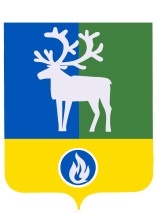 ГОРОДСКОЕ ПОСЕЛЕНИЕ БЕЛОЯРСКИЙБЕЛОЯРСКИЙ РАЙОНХАНТЫ-МАНСИЙСКИЙ АВТОНОМНЫЙ ОКРУГ - ЮГРАСОВЕТ ДЕПУТАТОВРЕШЕНИЕот 18 ноября 2021 года                                             	                                                  № 35Об утверждении Положения о порядке, размерах и условиях компенсации расходов, связанных с осуществлением должностных полномочий главы муниципального образования городского поселения БелоярскийВ соответствии с пунктом 8 части 10 статьи 35 Федерального закона от 06 октября 2003 года № 131-ФЗ «Об общих принципах организации местного самоуправления в Российской Федерации», статьей 7 Закона Ханты-Мансийского автономного округа - Югры от 28 декабря 2007 года № 201-оз «О гарантиях осуществления полномочий депутата, члена выборного органа местного самоуправления, выборного должностного лица местного самоуправления в Ханты-Мансийском автономном округе – Югре», частью 9 статьи 22 Устава городского поселения Белоярский, Совет депутатов городского поселения Белоярский р е ш и л:1. Утвердить прилагаемое Положение о порядке компенсации расходов, связанных с осуществлением должностных полномочий главы муниципального образования городского поселения Белоярский.2. Опубликовать настоящее решение в бюллетене «Официальный выпуск городского поселения Белоярский».3. Настоящее решение вступает в силу после его официального опубликования.Глава городского поселения 							     Е.А. ПакулевУТВЕРЖДЕНО  решением Совета депутатов городского поселения Белоярскийот 18 ноября 2021 года № 35ПОЛОЖЕНИЕо порядке, размерах и условиях компенсации расходов, связанных с осуществлениемдолжностных полномочий главы муниципального образования городского поселения Белоярский1. Настоящее Положение о порядке компенсации расходов, связанных с осуществлением должностных полномочий главы муниципального образования городского поселения Белоярский (далее - Положение), устанавливает порядок компенсации главе городского поселения Белоярский (далее – глава поселения), осуществляющему свои полномочия на непостоянной основе, расходов, связанных с осуществлением должностных полномочий главы поселения.Компенсация расходов осуществляется за счет средств бюджета городского поселения Белоярский. 2. Компенсации   подлежат   расходы,    связанные   с   выездом    главы поселения:	1) из населенного пункта, в котором расположено место его постоянного проживания, в населенный пункт, к месту проведения заседания Совета депутатов городского поселения Белоярский (далее – Совет поселения), постоянных комиссий Совета поселения – на основании постановления председателя Совета поселения о созыве заседания Совета поселения;	2) из населенного пункта, в котором расположено место его постоянного проживания, в населенный пункт, к месту проведения заседания (совещания) и (или) иного официального мероприятия.	3. К     расходам,    связанным    с      осуществлением    должностных полномочий главы поселения с выездом за пределы постоянного места проживания, относятся и подлежат  компенсации:расходы по проезду к месту проведения заседаний Совета поселения, проведения заседаний депутатских комиссий, к месту проведения совещаний с участием главы поселения и обратно (включая оплату услуг по оформлению проездных документов, расходы за пользование в поездах постельными принадлежностями) воздушным, железнодорожным, водным и автомобильным транспортом общего пользования (кроме  индивидуального такси), - по фактическим  затратам, подтвержденным проездными документами, по следующим нормам:а)  воздушным транспортом – по тарифу экономического класса или класса эконом-комфорт;б) водным транспортом (речным или морским) – по тарифам, устанавливаемым перевозчиком, но не выше стоимости проезда в четырехместной каюте с комплексным обслуживанием пассажиров;в) железнодорожным транспортом – в вагоне повышенной комфортности, отнесенном к вагону экономического  класса, с четырехместными купе категории «К» или вагоне категории «С» с местами для сидения;г) автомобильным транспортом - в автомобильном транспорте общего пользования, кроме  индивидуального такси;2) расходы по найму жилого помещения (кроме случаев предоставления бесплатного жилого помещения)  возмещаются по фактическим затратам, подтвержденным соответствующими документами, не более стоимости двухкомнатного номера;3) дополнительные расходы, связанные с проживанием вне постоянного места  жительства (суточные),  при условии нахождения вне постоянного места жительства более одного дня, за каждый день, включая выходные и праздничные дни, а также дни нахождения в пути,  - в размере 500 рублей.4. Днем выезда на заседания Совета поселения, постоянных комиссий Совета поселения, на иные заседания (совещания) и (или) официальные мероприятия, связанные с осуществлением должностных полномочий, считается день отправления указанного в пункте 3 настоящего Положения транспорта из населенного пункта, в котором расположено место постоянного проживания главы поселения, а днем приезда – день прибытия вышеуказанного транспорта в населенный пункт, в котором расположено место постоянного проживания главы поселения. 	В случае использования главой поселения служебного транспорта, предоставленного органами местного самоуправления для проезда от места постоянного проживания к месту проведения заседаний Совета поселения, постоянных комиссий Совета поселения, иных заседаний (совещаний) и (или) официальных мероприятий, связанных с осуществлением должностных полномочий главы поселения, и возвращения обратно к месту своего постоянного проживания, день выезда и день приезда определяются согласно путевому листу предоставленного служебного транспорта.В случае использования главой поселения личного транспорта для проезда от места постоянного проживания к месту проведения заседаний Совета поселения, постоянных комиссий Совета поселения, иных заседаний (совещаний) и (или) официальных мероприятий, связанных с осуществлением должностных полномочий главы поселения, и возвращения обратно к месту своего постоянного проживания, день выезда и день приезда определяются на основании листа прибытия/выбытия.5. Основанием для компенсации главе поселения расходов является фактическое использование им своих денежных средств, связанное с осуществлением им должностных полномочий главы поселения, подтвержденное  соответствующими документами.6. Для получения компенсации глава поселения в соответствии с заключенным соглашением о взаимодействии представляет заявление на имя главы администрации городского поселения Белоярский о возмещении  понесенных им расходов, с обоснованием их необходимости,  указания целевого использования собственных средств и номера счета для перечисления денежных средств.К заявлению прилагаются следующие документы, в зависимости от понесенных расходов:а) копия постановления главы поселения о дате и месте заседания Совета поселения, копия распоряжения главы поселения о  направлении на участие в совещании главы поселения;б) лист прибытия/выбытия;в)  проездные документы;г) документы, подтверждающие расходы по найму жилого помещения;д) копия путевого листа транспортного средства.6.1. Лист прибытия/выбытия оформляется по форме согласно приложению                       к настоящему Положению.	Лист прибытия/выбытия подписывается главой поселения.	Глава поселения обеспечивает проставление отметки о прибытии в пункты назначения и выбытии из них в органах местного самоуправления или органах государственной власти, иных органах или организациях, которые во время рабочей поездки посетил глава поселения при осуществлении своих должностных полномочий.	Отметка о выбытии из места постоянного проживания и прибытии в место постоянного проживания проставляется в органах местного самоуправления по месту проживания главы поселения.	Лист прибытия/выбытия является документом, подтверждающим участие главы поселения в заседаниях Совета поселения, постоянных комиссий Совета поселения, иных заседаниях (совещаниях) и (или) официальных мероприятиях, связанных  с осуществлением должностных полномочий.7. Ответственность за достоверность представляемых финансовых документов возлагается на главу поселения.         8.  Для получения компенсации расходов необходимые документы представляются главой поселения в течение 10 дней со дня возвращения из соответствующего мероприятия.________________